 CATS Holiday Tennis Party December 1, 2018     4:30 PM to 11:00 PMat Lakeshore Sport & Fitness (1320 W. Fullerton Ave.)KICK OFF THE HOLIDAY SEASON WITH US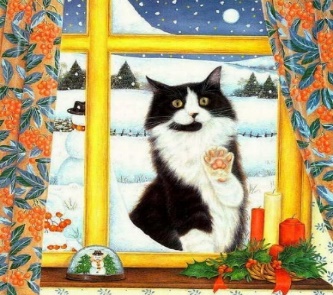 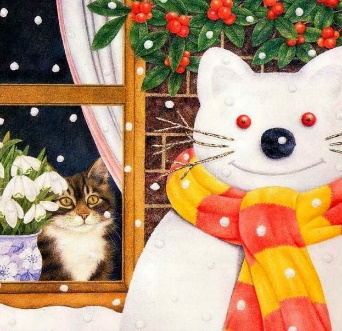 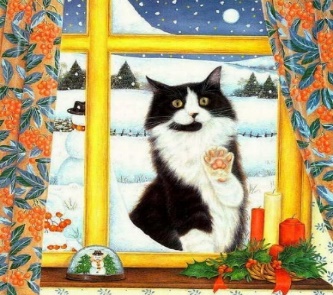 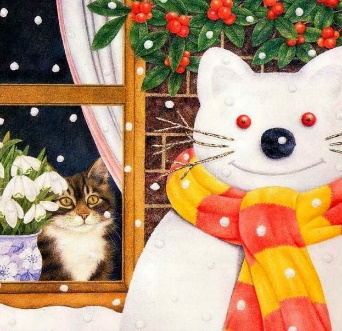  Round Robin at 5:00 PM (Registration at 4:30 PM)Three-hour Round Robin  /  2nd floor party buffet and two drinks  /  $55 for CATS  members and $60 non-members.  This is a good deal, CATS is helping on costs.2nd Floor Party at 7:30 PMBuffet for two hours and two drinks  /  (Party only):  $25 members and $30 guestsCanned food donations for the needy  /  Optional gift exchange; Santa will be here! Sign-up by November 28 and we hope much earlier.  Use coupon** below to send your check (payable to CATS) to Treasurer Carolyn Popp.  Hope you can attend!  Consider bringing a tennis guest who may join CATS. We also accept payment by QuickPay with Zelle to catstreas@gmail.comUpgraded buffet with both meat and veggie entrees; no refunds after November 28.---------------------------------------------------------------------------------------------------------------------------------------------------**Coupon for mail-in RegistrationParticipant Names and Levels (O, A, B or C): ______________________________________________________________Amount of Payments for each:  ______________________________________________________________ Mail with check for total to: Carolyn Popp, 1960 N. Lincoln Park West, Apt. 2810, Chicago IL 60614